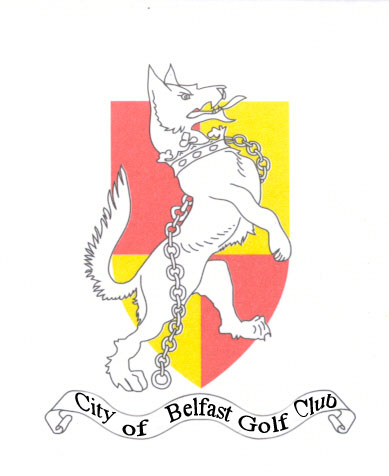 Please complete one application form for each applicant in BLOCK CAPITALS.Identification photograph must be sent with each application.MEMBERS ARE ENCOURAGED TO USE CONTACTLESS PAYMENTS WHERE POSSIBLE.TITLE (Mr/Mrs/Miss/Ms/Mst)FIRST NAMESURNAMEDATE of BIRTH(C.B.G.C.reserves the right to ask for proof of age)ADDRESSPOST CODETELEPHONE NO.Home:Mobile:E-MAIL ADDRESSMEMBERSHIP APPLIED FOR (Please tick)MEMBERSHIP APPLIED FOR (Please tick)MEMBERSHIP APPLIED FOR (Please tick)METHOD OF PAYMENT (Please tick)METHOD OF PAYMENT (Please tick)METHOD OF PAYMENT (Please tick)ADULT(Age 30 -59 for ex’g members who joined before 31stMar. 18/ Age 30-64 for new members and those who joined after 31st Mar.18)             £345FULL PAYMENT by BACS using name as REFERENCE A/C 13485062 Sort Code 938491FULL PAYMENT by BACS using name as REFERENCE A/C 13485062 Sort Code 938491SENIOR CITIZEN (Age 60+ for ex’g members who joined before 31st Mar. 18 / Age 65+ for new members and those who joined after 31stMar.18) *                                                           £225FULL DEBIT  / CASH / CREDIT CARD PAYMENT FULL DEBIT  / CASH / CREDIT CARD PAYMENT UNDER 30(Under 30 years)*£2253 x DEBIT INSTALMENTS( Payments made on 1st April, 1st May & 1st June)3 x DEBIT INSTALMENTS( Payments made on 1st April, 1st May & 1st June)YOUTH(18 - 20 years)*£195* Based on age before the 31st March 2021JUVENILE(14 - 17 years)*£75Incorrectly completed application forms / debit Instalments will not be accepted and will be returned.Incorrectly completed application forms / debit Instalments will not be accepted and will be returned.Incorrectly completed application forms / debit Instalments will not be accepted and will be returned.JUNIOR(Under 14 years)*£50CITY OF BELFAST GOLF CLUB MEMBERSHIP(18 yrs and over) – subject to interview(April: 2021 – March 2022)Note: Limited Saturday tee off-times availability-----£50 NEW MEMBERS£25 EX’GMEMBERSCHECKLIST: Have you forwarded the following?Completed application form / identification photograph / Your paymentCHECKLIST: Have you forwarded the following?Completed application form / identification photograph / Your paymentCHECKLIST: Have you forwarded the following?Completed application form / identification photograph / Your paymentCOBGC JNR.  MEMBERSHIP (April:  2021 – March 22) under 18N/A£20SIGNED ___________________________       DATE ____________________________SIGNED ___________________________       DATE ____________________________SIGNED ___________________________       DATE ____________________________FOR OFFICIAL USE ONLYFOR OFFICIAL USE ONLYMEMBERSHIP NUMBER:RECEIPT NUMBER:METHOD OF PAYMENT:DATE PROCESSED: